                           Ольга САМОХІНА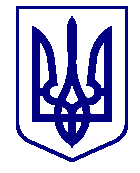 ВАРАСЬКА МІСЬКА РАДАВИКОНАВЧИЙ КОМІТЕТ П Р О Є К Т      Р І Ш Е Н Н Я03.08.2023				         м. Вараш			  №330-ПРВ-23-7400Про затвердження висновкущодо доцільності усиновлення тавідповідності його інтересам дитини ---, дитини другого з подружжя ---.Розглянувши заяву від 20.07.2023 року №М-79-3Г-23 та надані документи громадянина ---, --- року народження, який зареєстрований за адресою: ---, про надання висновку щодо доцільності усиновлення та відповідності його інтересам дитини ---, дитини другого з подружжя, ---, захищаючи інтереси  дитини, відповідно до пункту 91 Порядку провадження діяльності з усиновлення та здійснення нагляду за дотриманням прав усиновлених дітей, затвердженого постановою Кабінету Міністрів України 08 жовтня 2008 року № 905, керуючись статтями 207, 208, 211, пунктом 2 частини першої статті  213, частинами першою, другою статті 218 Сімейного кодексу України, підпунктом 4 пункту б частини першої статті 34 Закону України «Про місцеве самоврядування в Україні», виконавчий комітет Вараської міської радиВИРІШИВ:1. Затвердити висновок про доцільність усиновлення та відповідність його інтересам дитини ---, --- року народження, який зареєстрований за адресою: ---, дитини другого з подружжя --- (додається).2. Контроль за виконанням рішення покласти на заступника міського голови з питань діяльності виконавчих органів ради Р. Хондоку.Міський голова                                                                       Олександр МЕНЗУЛ